Dear [insert name], 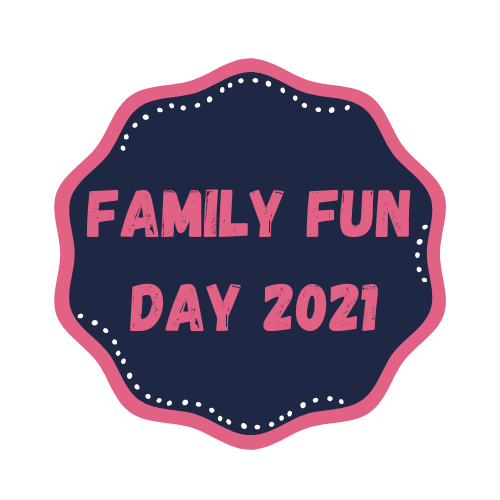 Violence against women and their children remains a profound problem, and addressing it is one of Australia’s greatest challenges. Around one in three Australian women experience physical violence, and almost one in five women experience sexual violence over their lifetime. This is why I will be participating in a fundraising walk-a-thon organised by the Parramatta Cumberland Family and Domestic Violence Prevention Committee on behalf of Parramatta Women’s Shelter. The purpose of this walk-a-thon is to raise $30,000, which will help provide emergency accommodation, transitional housing and support services for vulnerable women and children in our local government area. By participating in this walk-a-thon, I have set my own target of [insert target amount] to donate towards the Parramatta Women’s Shelter. I would like to ask you to sponsor me by donating [insert amount] in support of my fundraising efforts. Any monetary contribution that you can afford to donate would make an immense difference in the lives of women and children fleeing domestic and family violence. To donate, head to my profile page at [insert profile page URL link]I would like to thank you in advanced for your support.  Sincerely, [insert your name]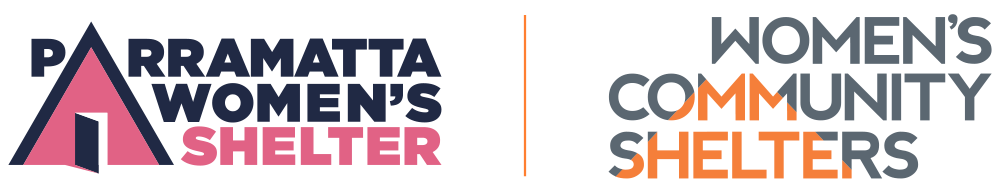 